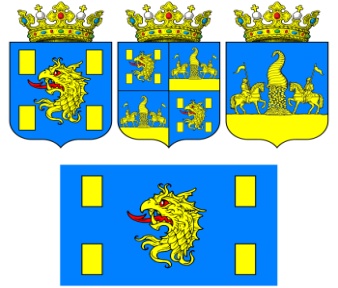 МУНИЦИПАЛЬНОЕ ОБРАЗОВАНИЕ «ГОРОД КЯХТА» РЕСПУБЛИКИ БУРЯТИЯП О С Т А Н О В Л Е Н И ЕОт «18 » октября  2017 г.                                                                №  590г. Кяхта«Об утверждении Порядка применения взысканий за
несоблюдение муниципальными служащими Администрации муниципального образования «Город Кяхта» ограничений и запретов, требований о предотвращении или об урегулировании конфликта интересов и неисполнение обязанностей, установленных в целях противодействия коррупции»          В соответствии с Федеральными законами от 25.12.2008 № 273-ФЗ «О противодействии коррупции», от 02.03.2007г. №25-ФЗ «О муниципальной службе в Российской Федерации», Закон республики Бурятия от 10.09.2007г. №2431-III  «О муниципальной службе в Республике Бурятия»,  ПОСТАНОВЛЯЮ:1. Утвердить Порядок применения взысканий за несоблюдение муниципальными служащими Администрации муниципального образования «Город Кяхта» ограничений и запретов, требований о предотвращении или об урегулировании конфликта интересов и неисполнение обязанностей, установленных в целях противодействия коррупции, согласно Приложения.  2. Управляющему делами Администрации МО «Город Кяхта» организовать работу по ознакомлению с данным Постановлением муниципальных служащих Администрации МО «Город Кяхта».3. Опубликовать настоящее Постановление в установленном порядке в районной газете «Кяхтинские вести» и разместить его в информационно-телекоммуникационной сети «Интернет» на официальном сайте МО  «Кяхтинский район» (http://www.admkht.ru/)  вкладка МО «Город Кяхта».    4. Контроль за исполнением настоящего Постановления оставляю за собой. Глава  муниципального образования«Город Кяхта»                                                                             Степанов Е.В.Алемасова М.В.,8 (30142) 41-0-45                                                                                                                                         Приложение                                                                                                                                                                                                                                                          к Постановлению № 590                                                                                                                                                            от «18» октября 2017 г.Порядок применения взысканий за несоблюдение муниципальными служащими ограничений и запретов, требований о предотвращении или об урегулировании конфликта интересов и неисполнение обязанностей, установленных в целях противодействия коррупцииНастоящий Порядок разработан и принят в целях соблюдения муниципальными служащими Администрации муниципального образования «Город Кяхта»  ограничений, запретов и требований о предотвращении или об урегулировании конфликта интересов и исполнения обязанностей, установленных федеральными законами от 25.12.2008 N 273-ФЗ "О противодействии коррупции", от 02.03.2007 N 25-ФЗ "О муниципальной службе в РФ». За несоблюдение муниципальным служащим Администрации муниципального образования «Город Кяхта» ограничений и запретов, требований о предотвращении или об урегулировании конфликта интересов и неисполнение обязанностей, установленных в целях противодействия коррупции федеральными законами от 02.03.2007 N 25-ФЗ "О муниципальной службе в Российской Федерации", от 25.12.2008 N 273-ФЗ "О противодействии коррупции", применяются следующие виды дисциплинарных взысканий:а)замечание;
б)выговор;
в) увольнение с муниципальной службы в связи с утратой доверия.
3. Муниципальный служащий подлежит увольнению с муниципальной службы в связи с утратой доверия в случаях совершения следующих правонарушений:

- непринятие муниципальным служащим, являющимся стороной конфликта интересов, мер по предотвращению или урегулированию конфликта;

- непредставление муниципальным служащим сведений о своих доходах, расходах, об имуществе и обязательствах имущественного характера, а также о доходах, расходах, об имуществе и обязательствах имущественного характера своих супруги (супруга) и несовершеннолетних детей в случае, если представление таких сведений обязательно, либо представление заведомо недостоверных или неполных сведений.

4. При применении взысканий учитываются характер совершенного муниципальным служащим коррупционного правонарушения, его тяжесть, обстоятельства, при которых оно совершено, соблюдение муниципальным служащим других ограничений и запретов, требований о предотвращении или об урегулировании конфликта интересов и исполнение им обязанностей, установленных в целях противодействия коррупции, а также предшествующие результаты исполнения муниципальным служащим своих должностных обязанностей.

   При определении вида дисциплинарного взыскания учитываются методические рекомендации Министерства труда и социальной защиты Российской Федерации по привлечению к ответственности государственных (муниципальных) служащих за несоблюдение ограничений и запретов, требований о предотвращении или об урегулировании конфликта интересов и неисполнение обязанностей, установленных в целях противодействия коррупции.

5. Взыскания применяются Главой муниципального образования «Город Кяхта» в отношении муниципальных служащих Администрации муниципального образования «Город Кяхта» на основании:

а) доклада о результатах проверки, проведенной главным специалистом по контрольно-организационной и кадровой работе МКУ «ОГХ» Администрации МО «Город Кяхта»;б) рекомендации постоянно действующей Комиссии МО «Город Кяхта» по соблюдению требований к служебному поведению муниципальных служащих и урегулированию конфликта интересов в случае, если доклад о результатах проверки направлялся в Комиссию;в) объяснений   муниципального служащего; г) иных материалов.                                                    
  6. До применения взыскания от муниципального служащего истребуется письменное объяснение на имя Главы муниципального образования «Город Кяхта». Если по истечении двух рабочих дней указанное объяснение работником не предоставлено, то составляется соответствующий акт.        Непредоставление муниципальным служащим объяснения не является препятствием для применения взыскания.
7. Взыскание применяется не позднее одного месяца со дня поступления информации о совершении муниципальным служащим правонарушения, предусмотренного пунктом 3 настоящего Порядка, не считая периода временной нетрудоспособности муниципального служащего, пребывания его в отпуске, других случаев его отсутствия на службе по уважительным причинам, а также времени проведения проверки и рассмотрения ее материалов постоянно действующей Комиссии МО «Кяхтинский район» по соблюдению требований к служебному поведению муниципальных служащих и урегулированию конфликта интересов.      Взыскание не может быть применено позднее шести месяцев со дня поступления информации о совершении правонарушения.

8. За совершенное правонарушение может быть применено только одно взыскание.

9. В акте о применении к муниципальному служащему взыскания в качестве основания применения взыскания указываются части 1 или 2 статьи 27.1 Федерального закона от 02.03.2007 N 25-ФЗ "О муниципальной службе в Российской Федерации".

10. Распоряжение Администрации муниципального образования «Город Кяхта»  о применении взыскания готовит главный специалист по контрольно-организационной и кадровой работе МКУ «ОГХ» Администрации МО «Город Кяхта». Распоряжение объявляется муниципальному служащему под роспись в течение трех рабочих дней со дня его принятия, не считая времени отсутствия муниципального служащего на работе. Если муниципальный служащий отказывается ознакомиться с указанным Распоряжением под роспись, то составляется соответствующий акт, который подписывает Глава муниципального образования  и два муниципальных служащих органа Администрации МО «Город Кяхта», где муниципальный служащий, в отношении которого применяется дисциплинарное взыскание, проходит муниципальную службу.

